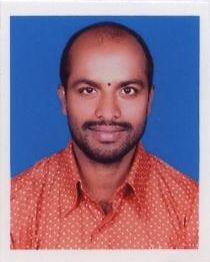 NARSIMLU NARSIMLU.375391@2freemail.com CAREER OBJECTIVE  To work as a full time Dental Hygienist progressive dental practice with motivation and ambition to utilize knowledge and skills in areas of general practice. Willing to learn and excel under good mentor as well as incorporate my own ideas into growing a successful practice.AREAS OF EXPERTISE●	Educating and motivating the patients for good oral hygiene practice.●	Scaling and Root Planning, Polishing.●	Temporary restorations and cementation of FPD (Crowns and Bridges)●	Clinical diagnosis of the patients with periodontal diseases●	Assisted during periodontal surgeries and placement of periodontal dressing.●	Taking and developing intraoral radiographs●	Taking alginate impression and pouring cast●	Mixing of various cements for restorations ●	maintain sterilized instruments and cleanliness of operating room. Fabrication of bleaching custom trays.CURRENT POSITION14 Jan 2016 to Present			Central Security Hospital under Ministry of Interior (MOI) sponsored by Dental Assistant			American Medical International (AMI) Riyadh Saudi Arabia.PREVIOUS POSITIONSDec 2014 –Aug 2015			Ex-servicemen Contributory Health Scheme (ECHS) under Ministry of Defence Dental Hygienist			(MoD), Golconda, Hyderabad India.Dec 2013 – Dec 2014			Department of Periodontics, Mallareddy College of Dental Sciences (MRIDS)Dental Hygienist			Hyderabad India.Oct 2002 – Dec 2013			Sri Sai College of Dental Surgery, Vikarabad, Telangana IndiaDental HygienistEDUCATIONS DETAILS●	Diploma in Early Childhood Special Education- Mental Retardation				June 2013	National Institute of mentally handicapped (NIMH), Boinpalli Hyderabad●	Diploma in Dental Hygiene									March 2002	Government City College Hyderabad●	Higher Secondary (10+2)									March 2000Sree Anantha Padmanabha College of Arts and Sciences, Vikarabad India.●	Secondary School (10th)									March 1997	ZP High School Angadi ChittampalliACCREDITATIONAccredited by Andra Pradesh State Dental Council as a Dental Hygienist under registration no DH-139.DENTAL CAMPS●	Conducted dental screening and training camps with department of public health dentistry, Sri Sai College of Dental Surgery, Vikarabad,              Andra pradesh, India.●	Conducted screeing and dental camps in association with Indian Dental Association (IDA).●	Attended dental camps conducted by Lions Club, Vikarabad.